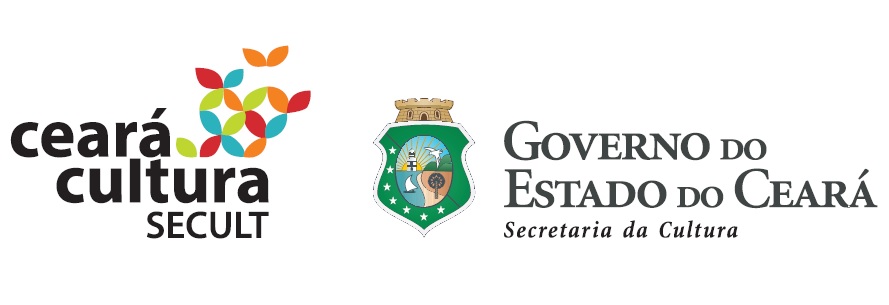 FORMULÁRIO COM DADOS PESSOAISINFORMAÇÕES DOS DADOS DA CONTA BANCÁRIAINFORMAÇÕES DO (A) CÔNJUGE (se, servidor público)Fortaleza –CE,aos	de	de20	.		Assinatura do DeclaranteSecretaria da Cultura - SECULT-CE • Rua Major Facundo, 500 - Centro • Fortaleza/CE • CEP: 60025-100 • Fone: 3101-6767NOME:.NOME:.NOME:.NOME:.NOME:.NOME:.NOME:.NOME:.NOME:.NOME:.NOME:.NOME:.NOME:.NOME:.NOME:.NOME:.NOME:.NOME:.NOME:.NOME:.NOME:.NOME:.FILIAÇÃO:Pai:	Mãe:	FILIAÇÃO:Pai:	Mãe:	FILIAÇÃO:Pai:	Mãe:	FILIAÇÃO:Pai:	Mãe:	FILIAÇÃO:Pai:	Mãe:	FILIAÇÃO:Pai:	Mãe:	FILIAÇÃO:Pai:	Mãe:	FILIAÇÃO:Pai:	Mãe:	FILIAÇÃO:Pai:	Mãe:	FILIAÇÃO:Pai:	Mãe:	FILIAÇÃO:Pai:	Mãe:	FILIAÇÃO:Pai:	Mãe:	FILIAÇÃO:Pai:	Mãe:	FILIAÇÃO:Pai:	Mãe:	FILIAÇÃO:Pai:	Mãe:	FILIAÇÃO:Pai:	Mãe:	FILIAÇÃO:Pai:	Mãe:	FILIAÇÃO:Pai:	Mãe:	FILIAÇÃO:Pai:	Mãe:	FILIAÇÃO:Pai:	Mãe:	FILIAÇÃO:Pai:	Mãe:	FILIAÇÃO:Pai:	Mãe:	TIPO SANGUÍNEO:TIPO SANGUÍNEO:FATOR RH:FATOR RH:FATOR RH:FATOR RH:FATOR RH:FATOR RH:FATOR RH:FATOR RH:FATOR RH:FATOR RH:FATOR RH:FATOR RH:FATOR RH:FATOR RH:FATOR RH:FATOR RH:Naturalidade:Naturalidade:Naturalidade:Naturalidade:Data de Nascimento:/	/Data de Nascimento:/	/Data de Nascimento:/	/Data de Nascimento:/	/Data de Nascimento:/	/Data de Nascimento:/	/Data de Nascimento:/	/Data de Nascimento:/	/Nacionalidade:Nacionalidade:Nacionalidade:Nacionalidade:Nacionalidade:Nacionalidade:Nacionalidade:Nacionalidade:Nacionalidade:Nacionalidade:Grau de Instrução: ⃝ Superior Completo ⃝ Mestrado ⃝ DoutoradoEspecifique a área: Grau de Instrução: ⃝ Superior Completo ⃝ Mestrado ⃝ DoutoradoEspecifique a área: Grau de Instrução: ⃝ Superior Completo ⃝ Mestrado ⃝ DoutoradoEspecifique a área: Grau de Instrução: ⃝ Superior Completo ⃝ Mestrado ⃝ DoutoradoEspecifique a área: Grau de Instrução: ⃝ Superior Completo ⃝ Mestrado ⃝ DoutoradoEspecifique a área: Grau de Instrução: ⃝ Superior Completo ⃝ Mestrado ⃝ DoutoradoEspecifique a área: Grau de Instrução: ⃝ Superior Completo ⃝ Mestrado ⃝ DoutoradoEspecifique a área: Grau de Instrução: ⃝ Superior Completo ⃝ Mestrado ⃝ DoutoradoEspecifique a área: Grau de Instrução: ⃝ Superior Completo ⃝ Mestrado ⃝ DoutoradoEspecifique a área: Grau de Instrução: ⃝ Superior Completo ⃝ Mestrado ⃝ DoutoradoEspecifique a área: Grau de Instrução: ⃝ Superior Completo ⃝ Mestrado ⃝ DoutoradoEspecifique a área: Grau de Instrução: ⃝ Superior Completo ⃝ Mestrado ⃝ DoutoradoEspecifique a área: Grau de Instrução: ⃝ Superior Completo ⃝ Mestrado ⃝ DoutoradoEspecifique a área: Grau de Instrução: ⃝ Superior Completo ⃝ Mestrado ⃝ DoutoradoEspecifique a área: Grau de Instrução: ⃝ Superior Completo ⃝ Mestrado ⃝ DoutoradoEspecifique a área: Grau de Instrução: ⃝ Superior Completo ⃝ Mestrado ⃝ DoutoradoEspecifique a área: Grau de Instrução: ⃝ Superior Completo ⃝ Mestrado ⃝ DoutoradoEspecifique a área: Grau de Instrução: ⃝ Superior Completo ⃝ Mestrado ⃝ DoutoradoEspecifique a área: Grau de Instrução: ⃝ Superior Completo ⃝ Mestrado ⃝ DoutoradoEspecifique a área: Grau de Instrução: ⃝ Superior Completo ⃝ Mestrado ⃝ DoutoradoEspecifique a área: Sexo:⃝ Masculino⃝ FemininoSexo:⃝ Masculino⃝ FemininoEstado Civil: ⃝ Casado ⃝ Solteiro ⃝ Viúvo ⃝ OutrosEstado Civil: ⃝ Casado ⃝ Solteiro ⃝ Viúvo ⃝ OutrosEstado Civil: ⃝ Casado ⃝ Solteiro ⃝ Viúvo ⃝ OutrosEstado Civil: ⃝ Casado ⃝ Solteiro ⃝ Viúvo ⃝ OutrosEstado Civil: ⃝ Casado ⃝ Solteiro ⃝ Viúvo ⃝ OutrosEstado Civil: ⃝ Casado ⃝ Solteiro ⃝ Viúvo ⃝ OutrosEstado Civil: ⃝ Casado ⃝ Solteiro ⃝ Viúvo ⃝ OutrosEstado Civil: ⃝ Casado ⃝ Solteiro ⃝ Viúvo ⃝ OutrosEstado Civil: ⃝ Casado ⃝ Solteiro ⃝ Viúvo ⃝ OutrosEstado Civil: ⃝ Casado ⃝ Solteiro ⃝ Viúvo ⃝ OutrosEstado Civil: ⃝ Casado ⃝ Solteiro ⃝ Viúvo ⃝ OutrosEstado Civil: ⃝ Casado ⃝ Solteiro ⃝ Viúvo ⃝ OutrosEstado Civil: ⃝ Casado ⃝ Solteiro ⃝ Viúvo ⃝ OutrosEstado Civil: ⃝ Casado ⃝ Solteiro ⃝ Viúvo ⃝ OutrosEstado Civil: ⃝ Casado ⃝ Solteiro ⃝ Viúvo ⃝ OutrosEstado Civil: ⃝ Casado ⃝ Solteiro ⃝ Viúvo ⃝ OutrosEstado Civil: ⃝ Casado ⃝ Solteiro ⃝ Viúvo ⃝ OutrosEstado Civil: ⃝ Casado ⃝ Solteiro ⃝ Viúvo ⃝ OutrosEstado Civil: ⃝ Casado ⃝ Solteiro ⃝ Viúvo ⃝ OutrosEstado Civil: ⃝ Casado ⃝ Solteiro ⃝ Viúvo ⃝ OutrosSexo:⃝ Masculino⃝ FemininoSexo:⃝ Masculino⃝ FemininoRG:RG:RG:RG:RG:Órgão Expedidor:Órgão Expedidor:Órgão Expedidor:Órgão Expedidor:Órgão Expedidor:Órgão Expedidor:Órgão Expedidor:Órgão Expedidor:Órgão Expedidor:UF:UF:UF:Data de Emissão:/	/Data de Emissão:/	/Data de Emissão:/	/Data de Emissão:/	/Data de Emissão:/	/Título Eleitoral:Título Eleitoral:Título Eleitoral:Título Eleitoral:Título Eleitoral:Zona:Zona:Zona:Zona:Seção:Seção:Seção:Seção:UF:UF:UF:Data de Emissão:/	/Data de Emissão:/	/Data de Emissão:/	/Data de Emissão:/	/Data de Emissão:/	/Data de Emissão:/	/CPF:CPF:CPF:CPF:CPF:PIS/PASEP Nº:PIS/PASEP Nº:PIS/PASEP Nº:PIS/PASEP Nº:PIS/PASEP Nº:PIS/PASEP Nº:PIS/PASEP Nº:PIS/PASEP Nº:PIS/PASEP Nº:PIS/PASEP Nº:PIS/PASEP Nº:PIS/PASEP Nº:PIS/PASEP Nº:PIS/PASEP Nº:PIS/PASEP Nº:PIS/PASEP Nº:PIS/PASEP Nº:End. Residencial:End. Residencial:End. Residencial:End. Residencial:End. Residencial:End. Residencial:End. Residencial:End. Residencial:End. Residencial:End. Residencial:End. Residencial:End. Residencial:End. Residencial:End. Residencial:End. Residencial:End. Residencial:End. Residencial:End. Residencial:End. Residencial:End. Residencial:End. Residencial:End. Residencial:NºComplemento:Complemento:Complemento:Complemento:Complemento:Complemento:Complemento:Complemento:Complemento:Complemento:Complemento:Complemento:Complemento:Complemento:Complemento:Complemento:Complemento:Complemento:Complemento:Complemento:Complemento:Bairro:Bairro:Bairro:Bairro:Bairro:Bairro:Bairro:Município:Município:Município:Município:Município:Município:Município:Município:Município:Município:Município:Município:Estado:Estado:Estado:CEP:	-	CEP:	-	Telefone Residencial:(	)Telefone Residencial:(	)Telefone Residencial:(	)Telefone Residencial:(	)Telefone Residencial:(	)Telefone Residencial:(	)Telefone Residencial:(	)Telefone Residencial:(	)Celular1:(	)Celular1:(	)Celular1:(	)Celular1:(	)Celular1:(	)Celular2:(	)Celular2:(	)Celular2:(	)Celular2:(	)Celular2:(	)Celular2:(	)Celular2:(	)C. Habilitação nº:C. Habilitação nº:C. Habilitação nº:C. Habilitação nº:C. Habilitação nº:C. Habilitação nº:C. Habilitação nº:Categoria:Categoria:Categoria:Categoria:Validade:	/	/Validade:	/	/Validade:	/	/Validade:	/	/Validade:	/	/Validade:	/	/Validade:	/	/Validade:	/	/Validade:	/	/Validade:	/	/UF:Certificado de Reservista nº:Certificado de Reservista nº:Certificado de Reservista nº:Certificado de Reservista nº:Certificado de Reservista nº:Certificado de Reservista nº:Certificado de Reservista nº:Certificado de Reservista nº:Certificado de Reservista nº:Certificado de Reservista nº:Certificado de Reservista nº:Data de Emissão:Data de Emissão:Data de Emissão:Data de Emissão:Data de Emissão:Data de Emissão:Data de Emissão:/	//	//	//	/PIS/PASEP nº:PIS/PASEP nº:PIS/PASEP nº:PIS/PASEP nº:PIS/PASEP nº:PIS/PASEP nº:PIS/PASEP nº:PIS/PASEP nº:E-mail:E-mail:E-mail:E-mail:E-mail:E-mail:E-mail:E-mail:E-mail:E-mail:E-mail:E-mail:E-mail:E-mail:Banco:Bradesco S/AAgencia nº:DV:Conta nº:DV:Nome:Nome:CPF:Data de Nascimento:Cargo/ Função:Matrícula:Órgão:Órgão:Tipo de Administração: ⃝ Direta ⃝ Indireta ⃝ Federal ⃝ Estadual ⃝ MunicipalTipo de Administração: ⃝ Direta ⃝ Indireta ⃝ Federal ⃝ Estadual ⃝ Municipal